			BOARD MEETING MINUTES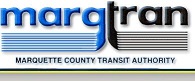 DATE: January 18th, 2018CALL TO ORDER:Peterson called the meeting to order at 6:00 p.m. on January 18th, 2018.ROLL CALL: Board Members PresentBosio		Boyd		Connors	Grund		Kasper		NankervisPeterson	Quayle		TollefsonPerry’s absence was excused.Others present: Staff-Klein, Executive Director. Staff-Koski, Finance. Staff-Richer, Operations Manager. NOMINATION AND ELECTION OF OFFICERS FOR 2018Peterson welcomed new Board Members Bosio, Nankervis and Tollefson. Nomination for Chair:Peterson made a nomination for Nankervis as Chair.  Grund supported.  Unanimously approved.Nomination for Vice Chair:Connors made a nomination for Boyd as Vice Chair. Quayle supported.Nankervis made a motion for Bosio as Vice Chair.  Peterson supported.Vote: Quayle-Boyd	Connors-Boyd	Boyd-Boyd	Tollefson-Boyd		Nankervis-BosioBosio-Boyd	Kasper-Bosio	Grund-Boyd	Peterson-BosioBoyd-7Bosio-2Boyd as Vice Chair.Nomination for Secretary:Quayle made a motion for Peterson as Secretary.  Peterson supported.  Unanimously approved.Nomination for Treasurer:Nankervis made a motion for Grund as Treasurer.  Peterson supported.  Unanimously approved.MINUTES:Boyd made a motion to approve the December 14th, 2017 Board Meeting Minutes as presented.  Kasper supported.  Unanimously approved.CONSENT AGENDA:Tollefson made a motion to approve the Consent Agenda.  Peterson supported.  Unanimously approved.AGENDA:Kasper made a motion approve the Agenda as presented.  Grund supported.  Unanimously approved.PUBLIC COMMENT:None.ACTION ITEMS: 2018 Committee Assignment Interests.  Klein asked that the Board Members please turn in the Committee Interests.  OLD OR NEW BUSINESS:Executive Director Klein reported that Feed America was here today.  They provided food to 354 Vets and also provided food to the general public.  Boyd inquired if Marq-Tran acquired any Liability Insurance for this event. Klein replied that Marq-Tran already has Liability Insurance so no extra insurance would be needed.  Klein reported that in April of this year she agreed to have the TSA come in and perform an assessment on our transportation baseline security.The Union Contract has now been signed and is at the printer.Board Member Comments:Quayle commented on the Sundara passengers.  Seems like they are having issues, what is going on?Richer replied that it is a long standing client and her actions seem to be a little off so we cautioned our drivers in regards to this.Quayle commented on the passenger that wanted off the bus then she fell.  Richer replied that the passenger just decided that she wanted off.Kasper commented that on a Thursday she was at Bell Hospital and the Door to Door bus was parked at the main entrance blocking the door.  The bus was not picking up or dropping anybody off.  Richer replied that the driver tries to get as close to the door to pick up the passenger.  Quayle commented that he thinks it was a very positive thing to provide the garage to Feed America.Tollefson inquired about night service.  Klein replied that Door to Door is available until 8:30 and that has been happening since July 2017. ADJOURNMENT:Tollefson made a motion for adjournment at 6:23 p.m.  Kasper supported.  Unanimously approved.Sincerely,April Koski, Finance